PANDUAN TEKNIS PELATIHAN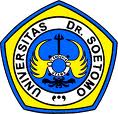 OPERASIONAL JARING INSANG HANYUT( DRIFT GILLNET )TIM PENULIS UNIVERSITAS DR. SOETOMOJULI  2020HALAMAN PENGESAHAN
PENGABDIAN PADA MASYARAKAT DOSEN PROGRAM STUDIMengetahui,                                                                Surabaya, 2 Juli   2020Dekan Fakultas Pertanian                                           Ketua Tim Penulis,
 (Ir. Achmad Kusyairi,M.Si.)                                      (Ir. M Tajuddin Noor, MP)
NPP. 90.01.1.074                                                         NPP. 94.01.1.151
KATA PENGANTARSyukur Alhamdulillah kami haturkan kehadirat Allah swt, dengan terselesaikannya penulisan materi “ PANDUAN TEKNIS PELATIHAN OPERASIONAL JARING INSANG HANYUT ( DRIFT GILLNET ) “ ini.  Materi  ini merupakan Panduan Teknis Pelatihan  yang dapat digunakan oleh Pendidik program keahlian bidang Teknologi Penangkapan Ikan dalam mempersiapkan diri untuk memberikan pelatihan kompetensi keahlian. Pendidik dapat belajar secara individual dan mandiri dalam menyelesaikan materi pelatihan suatu unit kompetensi secara utuh.Materi Panduan Teknis Pelatihan yang disusun ini berisi tentang lembar informasi, lembar praktek unjuk kerja, penilaian/evaluasi dan lembar kunci jawaban.Dengan mempelajari seluruh isi materi panduan teknis dan melaksanakan setiap tahapan materi pembelajaran praktek unjuk kerja diharapkan pendidik dapat lebih siap memeberikan materi pelatihan kompetensi keahlian kepada peserta didik.Surabaya,  29 Juni  2020PenulisDAFTAR GAMBARGambar 1. Jaring insang hanyut .....................................................................  11Gambar 2. Ikan tersangkut jaring ................................................................. .  12Gambar 3. Kedudukan jaring .......................................................................... 16Gambar 4. Jaring memotong arus …..............................................................  17Gambar 5. Penyusunan gillnet diatas kapal .....................................................27BAB  1PENDAHULUANUsaha perikanan Drift Gill-net adalah merupakan usaha perikanan tangkap yang menguntungkan dan layak untuk ditekuni, karena berdasarkan hasil penelitian dari Siagian. A, dkk. (2020) bahwa total investasi yang ditanamkan oleh pengusaha perikanan tangkap ini akan dapat dikembalikan dalam jangka waktu 1 tahun 2 bulan saja atau sekitar 193 trip penangkapan.  Begitu pula ditahun sebelumnya Heron. S, dkk., (2015) telah menyatakan bahwa usaha penangkapan ikan menggunakan alat tangkap jaring insang hanyut yang di teliti di Desa Sungai Lumpur adalah layak untuk dilanjutkan.   Selanjutnya Setiawati. B, dkk. (2015) menyimpulkan hasil penelitiannya bahwa Drift gill net merupakan alat tangkap yang terbuat dari bahan nilon atau PA (Polyamide) yang pengoperasiannya dibiarkan hanyut diperairan. Faktor produksi yang berpengaruh nyata terhadap hasil tangkapan pada alat tangkap drift gill-net yang di teliti di Kabupaten Ketapang adalah panjang jaring, jumlah BBM, lama immersing, jumlah setting dan jumlah ABK.  Sedangkan faktor produksi yang paling dominan pada alat tangkap drift gill net adalah lama immersing karena semakin lama perendaman jaring maka semakin banyak pula hasil tangkapan yang di dapat, namun perlu diperhatikan penggunaan faktor produksi dalam operasi penangkapan sebaiknya diperhatikan untuk efisiensi dan efektivitas dalam penangkapan.A. DeskripsiPenggunaan alat tangkap jaring insang hanyut (drift gillnet) adalah cara pengoperasian alat tangkap dengan cara yang benar dan sesuai dengan urutan serta prosedur yang baik. Mengingat keberhasilan dalam proses operasi penangkapan ikan dengan jaring insang hanyut (drift gillnet) ditentukan dari kesiapan dan pengetahuan dalam operasi penangkapan, maka  seseorang  dalam  mengoperasikan  alat tangkap jaring insang hanyut (drift gillnet) harus memiliki kompetensi yang berstandar dalam pengoperasianya. Materi panduan teknis pelatihan ini menyajikan kompetensi-kompetensi secara bertahap dan berurutan dalam cara pengoperasian alat tangkap jaring insang hanyut (drift gillnet).Dengan mempelajari materi panduan pelatihan teknis ini diharapkan Pendidik mampu memberikan pelatihan agar peserta didik mampu menguasai kompetensi :Melakukan persiapan alat dan perlengkapan jaring insang hanyut (drift gillnet );Menurunkan unit jaring insang hanyut (setting);Menghanyutkan jaring insang hanyut (drifting);Menaikan jaring keatas kapal (hauling); danMenata alat.Materi teknis pelatihan penerapan pengoperasian jaring insang hanyut (drift gillnet) ini sebagai bagian dari kompetensi yang pada dasarnya untuk mengembangkan kemampuan peserta didik pada bidang perikanan tangkap untuk diterapkan  dalam mengoperasikan alat tangkap jaring insang hanyut (drift gillnet) yang dapat berpengaruh terhadap keberhasilan penangkapan.B.   Peta Judul Materi Panduan Teknis -Unit Kompetensi dan Elemen        Kompetens       C. TujuanSetelah pendidik mempelajari materi ini dan memberikan pelatihan diharapkan peserta didik memiliki kemampuan, kebiasaan dan kesenangan serta menerapkan kemampuan dalam melakukan proses penangkapan dengan menggunakan alat tangkap jaring insang hanyut (drift gillnet), melalui pengamatan, komunikasi dan pelatihan sehingga dapat melaksanakan tugas dengan cermat, akurat, efektif dan efisien.D. Petunjuk Penggunaan Materi Pelatihan Teknis1. Penjelasan Bagi Pendidik Materi pelatihan ini membahas tentang “Pengoperasian Jaring Insang hanyut  (drift  gillnet)”  berupa  materi  keterampilan  dasar  sebagai salah satu persyaratan yang harus dimiliki oleh peserta didik ketika melakukan proses penangkapan.a. Langkah-langkah belajar yang harus ditempuhUntuk memberikan kemudahan pada peserta didik dalam mencapai tujuan pembelajaran, pada masing-masing butir bagian, peserta didik akan selalu menjumpai uraian materi, bahan latihan, rangkuman/intisari dan tes formatif sebagai satu kesatuan utuh. Oleh  karena itu sebaiknya  pendidik   mengetahui  seluruh pembahasan  itu,  sedangkan  untuk  memperkaya  pemahaman dan memperluas wawasan mengenai materi, disarankan agar membaca buku rujukan yang sesuai dengan materi pelatihan ini. Sebelum menggunakan materi pelatihan ini diharapkan berkonsentrasi secara penuh agar dalam memperhatikan uraian- uraian  serta  langkah-langkah  kerja  agar  benar-benar  dapat dipahami dan bukan menghapalkannya. Apabila terdapat kata atau  istilah  yang  tidak  dipahami peserta didik maka tanyakanlah  langsung kepada pendidik di kelas. Untuk memperoleh pemahaman yang lebih mendalam bagi peserta didik, buatlah kelompok belajar peserta didik kemudian buatlah berbagai soal-soal latihan sebab semakin banyak berlatih penguasaan materi ataupun keterampilan akan semakin meningkat;b. Perlengkapan yang harus dipersiapkan peserta didikDalam mempelajari materi pelatihan ini para peserta didik harus menyiapkan perlengkapan alat tulis secukupnya  untuk kepentingan  sendiri agar dapat mempermudah proses pembelajaran dan latihan mendiri. Disamping itu agar proses pembelajaran ini dapat terlaksana dengan baik dan sesuai dengan tuntutan kompetensi, maka sebelum pembelajaran dimulai agar dipersiapkan perlengkapan secukupnya sesuai jadwal yang ada, diantaranya :1)   Gambar jaring insang hanyut (drift gillnet);2)   Gambar  proses  pengoperasian  jaring  insang  hanyut  (drift gillnet);3)   Alat tangkap jaring insang hanyut (drift gillnet);4)   Pensil runcing 2B;5)   Penghapus pensil halus. c.   Prosedur Pelatihan Peserta DidikPada pembelajaran kompetensi pengoperasian jaring insang hanyut (drift gillnet) dititik beratkan pada penguasaan pengetahuan terhadap penguasaan persiapan alat dan perlengkapan jaring insang hanyut (drift gillnet), penurunan unit jaring  insang  hanyut   (setting),  penghanyutan  jaring  insang hanyut  (drifting),  menaikan  jaring  keatas  kapal  (hauling);  dan menata alat.  Setelah menguasai materi pelatihan, peserta didik masih harus menguasai materi-materi pelatihan lainnya yang berkaitan dengan kompetensi pengoperasian jaring insang hanyut (drift gillnet) kemudian  dilanjutkan  dengan  tahapan  ujian  atau  evaluasi. Apabila peserta didik telah menguasai semua materi pelatihan tersebut maka pihak penyelenggara pelatihan dapat memberikan sertifikasi peserta pelatihan dan merekomendasikan kepada Panitia Pelaksana Ujian Kompetensi agar kepada peserta didik yang bersangkutan dapat diberikan kesempatan mengikuti uji kompetensi.2. Peran Pendidik dalam proses pembelajaranKepada rekan Pendidik diharapkan untuk:Membantu peserta didik dalam merencanakan proses belajar;Membimbing peserta didik melalui tugas-tugas pelatihan yang dijelaskan dalam tahap belajar;Membantu peserta didik dalam memahami konsep dan praktik baru dan menjawab pertanyaan peserta didik  mengenai proses belajar;Membantu  peserta didik  untuk  menentukan  dan  mengakses  sumber tambahan lain yang diperlukan untuk belajar;Mengorganisasikan kegiatan belajar kelompok peserta didik jika diperlukan;Merencanakan seorang ahli/pendamping pendidik dari tempat kerja untuk membantu jika diperlukan;Merencanakan proses penilaian dan menyiapkan perangkatnya. Melaksanakan penilaian;Menjelaskan kepada peserta didik tentang sikap pengetahuan dan keterampilan dari suatu kompetensi, yang perlu untuk dibenahi dan merundingkan rencana pembelajaran selanjutnya; Mencatat pencapaian kemajuan peserta didik.E. WaktuWaktu yang dibutuhkan peserta didik dalam mempelajari materi pelatihan adalah disesuaikan dengan ketuntasan  belajar, serta sesuai panduan dari Pendidik.BAB IIMELAKUKAN PERSIAPAN ALAT DAN PERLENGKAPAN JARING INSANG HANYUT (DRIFT GILLNET)A. Lembar InformasiJaring insang hanyut termasuk alat penangkapan yang pasif dan dinamakan jaring insang hanyut karena pada umumnya ikan yang tertangkap akan terjerat pada tutup insang (operculum) di mata jaring atau akan tergulung/terpuntal pada jaring tersebut. Gillnet hanyut maksudnya adalah gillnet yang setelah dipasang disuatu perairan, dibiarkan saja hanyut terbawa oleh arus. Dalam hal ini gillnet biasanya diikatkan juga pada kapal yang tidak dijangkar, dengan bagian-bagian drift gillnet sebagai berikut :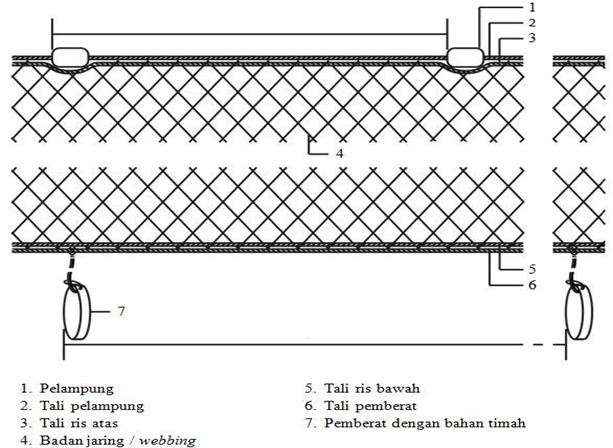 Gambar 1. Jaring insang hanyutCara ikan tertangkap drift gillnet, ikan menabrak jaring, kemudian tersangkut dimata jaring pada bagian penutup insang, sirip dada, sirip punggung  atau  ekornya.  Contoh:  pada  gillnet  yang  biasa  dipasang hanyut baik dipermukaan, pertengahan maupun dasar, terutama ikan- ikan yang kecil seperti tengiri, tongkol bawal dll.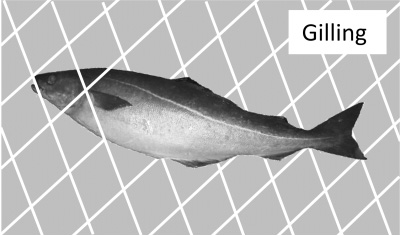 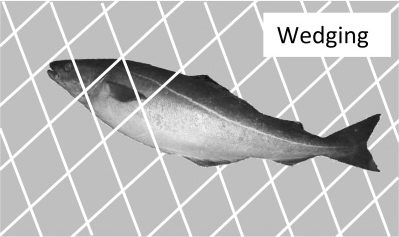 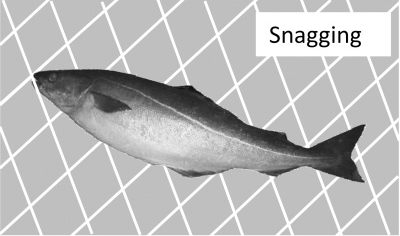 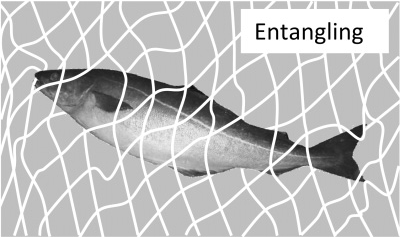 Gambar 2. Ikan Tersangkut JaringSebelum operasi dimulai semua peralatan dan perbekalan harus dipersiapkan dengan teliti. Jaring harus disusun diatas kapal dengan memisahkan antara pemberat dengan pelampung supaya mudah menurunkanya dan tidak kusut. Peralatan yang harus dipersiapkan serta dilakukan pengecekan sebelum melakukan operasi adalah:1.   Kapal;2.   Jaring;3.   Peta laut;4.   Kompas;5.   Anemometer;6.   Current meter. Syarat-syarat daerah penangkapan gillnet hanyut yang baik:Arus tidak terlalu kuat (± 4 knots) dan arahnya beraturan;Perairan bukan merupakan daerah alur pelayaran;Kalau  mau  memasang  jaring  permukaan  yang  dioperasikan hanyut jangan diperairan yang terlalu dalam (20-30 m);Khusus  untuk  gillnet  dasar  yang  dioperasiakn  hanyut  jangan memasang didasar laut yang berbatu karang.B. Lembar Praktek Unjuk KerjaAcara Praktek       :  Melakukan persiapan alat dan perlengkapan jaring insang hanyut (drift gillnet)Tempat  	      : Tanggal                : Alat dan bahan    :Jaring insang hanyut (drift gillnet)kapalPensil runcing 2B.Pensil dan penghapusKertas kerjaLangkah kerja :Amati Pengoperasian jaring insang hanyut (drift gillnet);Pengamatan dilakukan melalui video pengoperasian drift gillnet terlebih dahulu sebelum terjun langsung diatas kapal; Deskripsikan kegiatan langkah persiapan alat dan perlengkapan jaring insang hanyut (drift gillnet);Uraikan  dan  beri  penjelasan  serta  fungsi  masing-masing  unit kegiatan, bisa menggunakan gambar;Lakukan pengecekan secara prosedur untuk menilai kelengkapan setiap kegiatan;Buat kesimpulan kegiatan secara keseluruhan.C. Penilaian/EvaluasiD.   Lembar Kunci JawabanSebelum dimulai semua peralatan dan perbekalan harus dipersiapkan,  jaring harus disusun diatas kapal dengan memisahkan antara pemberat dengan pelampung supaya mudah menurunkannya dan tidak kusut.– Kapal;     -  Jaring;     -  Peta laut;    -  Kompas;    -  Anemometer;    -  Perbekalan.3.  -  Kelengkapan jenis dan jumlah peralatan;     -  Perlengkapan;     -  Kerapian.BAB IIIMENURUNKAN UNIT JARING INSANG HANYUT (SETTING)A. Lembar InformasiOperasi penangkapan dengan gillnet biasanya dilakukan pada malam hari, terutama jika bahan gillnet dibuat dari nylon multifilament. Apabila bahan drift gillnet monofilament, drift gillnet bisa juga dioperasikan pada siang hari.  Menurut Matrutty, dkk  (2019) bahwa produktifitas sumberdaya ikan (SDI) dan pendapatan tenaga kerja (TK) lebih tinggi jika mengoperasikan jaring hanyut di waktu sore hari dibandingkan pada pagi hari. Begitu pula hasil penelitian Tomasoa Y.S.F. (2020) menunjukan bahwa penangkapan ikan terbang (Spotted flingfish) menggunakan alat tangkap drift gill-net yang dioperasikan pada malam hari memberikan hasil tangkapan yang lebih baik dibandingkan pada siang hari. Operasional jaring Insang hanyut ini diawali dengan kapal harus ditempatkan sedemikian rupa sehingga angin datangnya dari arah samping/lambung kapal dimana jaring akan diturunkan atau dinaikan. Kedudukan jaring diusahakan harus memotong arus dengan sudut 45°-90°.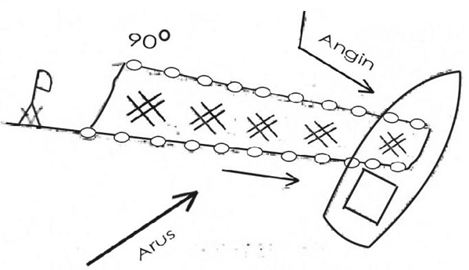 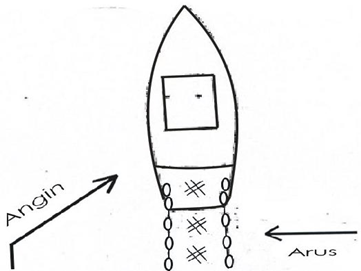 Gambar 3. Kedudukan JaringKalau sudut potongan kecil berarti jaring hampir sejajar dengan arah arus, maka kemungkinan ikan melanggar jaring kecil, sehingga penangkapan kurang berhasil. Ini disebabkan karena sebagian besar kawanan ikan berenang memotong arus. Jaring harus dipasang diatas arus sedangkan gerombolan ikan berada dibawah arus. Waktu penurunan jarring, kapal berjalan dengan kecepatan sesuai dengan keperluan olah gerak membuang jaring.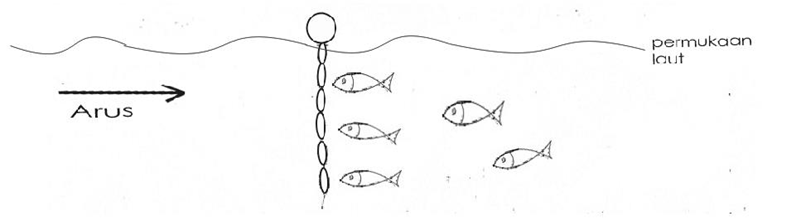 Gambar 4. Jaring Memotong ArusUrut-urutan pembuangan jaring insang hanyut:Lampu bola pelampung sebagai tanda ujung jaring;Tali selambar depan;Jaring;Tali selambar belakang untuk kemudian ditambatkan pada bolder.B. Lembar Praktek Unjuk KerjaAcara Praktek       :  Menurunkan unit jaring insang hanyut (setting)Tempat    	      : Tanggal                : Alat dan bahan    :Jaring insang hanyut (drift gill net)kapalPensil runcing 2B.Pensil dan penghapusKertas kerjaLangkah kerja :Amati Pengoperasian jaring insang hanyut (drift gillnet);Pengamatan dilakukan melalui video pengoperasian driftGillnet terlebih dahulu sebelum terjun langsung diatas kapal;Deskripsikan  kegiatan  langkah  penurunan  jaring  insang  hanyut(setting);Uraikan dan beri penjelasan serta fungsi masing-masing langkah unit kegiatan setting, bisa disertai dengan menggunakan gambar;Lakukan pengecekan secara prosedur untuk menilai kelengkapan setiap kegiatan;Buat kesimpulan kegiatan secara keseluruhan.C. Penilaian/EvaluasiD. Lembar Kunci JawabanProses penurunan alat tangkap jaring insang hanyut (drift gillnet)Melihat kompas sesuai dengan tujuan lokasi, penentuan kecepatan bisa melihat fish finder45°-90°Urutan penurunan jaring (drift gillnet) dimulai dari•  Lampu bola pelampung sebagai tanda ujung jaring•  Tali selambar depan•  Jaring•  Tali selambar belakang untuk kemudian ditambatkan pada boldeBAB IVMENGHANYUTKAN JARING INSANG HANYUT (DRIFTING)A. Lembar InformasiSetelah bagian alat tangkap semua diturunkan kemudian didiamkan beberapa saat dan membiarkan jaring insang hanyut tersebut terbawa gelombang dan arus perairan sekitar 3-5 jam kemudian jaring dapat diangkat (dinaikan) ke atas kapal untuk diambil ikannya. Untuk mendapatkan hasil penangkapan yang baik, jaring bisa didiamkan selama tidak boleh lebih dari 5 jam tetapi apabila lebih dari 5 jam didiamkan diperairan  akan  mengakibatkan  ikan-ikan  yang  tertangkap  sudah mulai membusuk atau dimakan oleh ikan lain yang lebih besar.B. Lembar Praktek Unjuk KerjaAcara Praktek      :  Menghanyutkan jaring insang hanyut (drifting)Tempat    	     : Tanggal                : Alat dan bahan    :Jaring insang hanyut (drift gill net)kapalPensil runcing 2B.StopwatchPensil dan penghapusKertas kerjaLangkah kerja :Amati Pengoperasian jaring insang hanyut (drift gillnet);Pengamatan dilakukan melalui video pengoperasian drift gillnet                                terlebih dahulu sebelum terjun langsung diatas kapal;Deskripsikan  kegiatan  pengoperasian  jaring  insang  hanyut  (drift gillnet);Hitung waktu yang diperlukan dari masing-masing proses tersebut dengan stopwatch;Uraikan kegiatan drifting secara rinci;Uraian bisa menggunakan keterangan gambar dan beri penjelasanya;Lakukan pengecekan secara prosedur untuk menilai kelengkapan;Buat kesimpulan kegiatan secara keseluruhan.C. Penilaian/EvaluasiD. Lembar Kunci JawabanProses menghanyutkan alat tangkap jaring insang hanyut (drift gillnet) disuatu perairan.Faktor yang berpengaruh diantaranya•  Gelombang•  Arus•  Lama drifting dimana waktu yang optimal berkisar 3 - 5 jamBAB VMENAIKAN JARING KE ATAS KAPAL (HAULING)A. Lembar InformasiUrutan pengangkatan jaring adalah kebalikan dari urutan penurunan alat yaitu dimulai dari tali selambar belakang baru jaring, tali selambar muka dan terakhir pelampung tanda.Waktu penarikan jaring kapal berjalan langsam dan diolah gerak sedemikian rupa sehingga angin datang dari arah jaring yang sedang ditarik,  dengan  demikian  angin  mendorong  kapal  dan  keadaan seperti ini meringankan dalam penarikan jaring disamping itu jaring tidak mudah masuk propeler. Apabila ada ikan yang tertangkap, lepaskan ikan tersebut dari jaring dengan hati-hati agar ikan tidak sampai terluka.Ikan-ikan yang sudah terlepas dari jaring segera dicuci dengan air laut yang bersih dan langsung dapat disimpan kedalam palka, dengan dicampur pecahan  es atau  garam secukupnya  agar ikan tidak cepat membusuk.B. Lembar Praktek Unjuk KerjaAcara Praktek      :  Menaikan jaring ke atas kapal (hauling)Tempat         	     : Tanggal                : Alat dan bahan    :Jaring insang hanyut (drift gill net)kapalPensil runcing 2B.Pensil dan penghapusKertas kerjaLangkah kerja :Amati cara hauling jaring insang hanyut (drift gillnet).Pengamatan dilakukan melalui video pengoperasian tentang hauling drift gillnet terlebih dahulu sebelum terjun langsung diatas kapalDeskripsikan kegiatan pengoperasian proses pengangkatan jaring insang hanyutUraikan bisa menggunakan keterangan gambar dan beri penjelasan .Lakukan pengecekan secara prosedur untuk menilai kelengkapan .Buat kesimpulan kegiatan secara keseluruhan.C. Penilaian/EvaluasiD. Lembar Kunci JawabanProses pengangkatan alat tangkap jaring insang hanyut (drift gillnet)Urutan dalam hauling adalah sebagai berikut:•  Lampu bola pelampung sebagai tanda ujung jaring;•  Tali selambar depan;•  Jaring;•  Tali selambar belakang untuk kemudian ditambatkan pada boldor.BAB VIMENATA ALATA. Lembar InformasiSetelah operasi penangkapan telah selesai, maka dilakukan penataan ulang sesuai dengan urutan-urutannya, yaitu dengan penempatan dibagian buritan, bagian lambung kanan dan lambung bagian kiri sesuai yang dikehendaki. Sehabis dipakai operasi, maka perlu dilakukan tindakan-tindakan yang bersifat pemeliharaan:Jaring dicuci dengan air laut dan dibersihkan dari sisa ubur-ubur atau kotoran-kotoran lain yang menempel pada benang, disarankan sesampai didarat drift gill-net dicuci dengan air tawar yang bersih;Bagian-bagain yang rusak segera dikitengi, sedang kalau robeknya besar dapat dilakukan perbaikan dengan cara menambal;Hindarkan jaring dari terik matahari langsung, lindungilah dengan terpal;Jauhkan jaring dengan sumber api.Penyimpanannya didarat, sebaiknya digantung dan direntangkan serta   diangin-anginkan   ditempat   yang   terlindungi   dari   terik matahari.Gambar penyusunan gillnet diatas kapal dapat dilihat pada gambardibawah:Di buritan kapal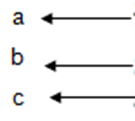 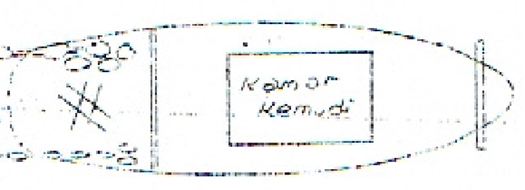 Di lambung kiri kapal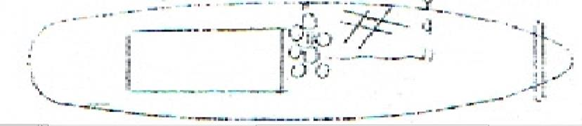 Di lambung kanan kapal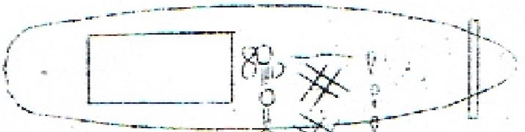 Gambar 5. penyusunan gillnet diatas kapalKeterangan:a. Pemberatb. Pelampungc. JaringB. Lembar Praktek Unjuk KerjaAcara Praktek  :   Menata AlatTempat	 : Tanggal            : Alat dan bahan:Jaring insang hanyut (drift gill net)kapalPensil runcing 2B.Pensil dan penghapusKertas kerjaLangkah kerja :Amati cara menata  jaring insang hanyut  (drift gillnet).Pengamatan dilakukan  melalui video pengoperasian tentang menata  drift  gillnet  terlebih dahulu  sebelum  terjun  langsung diatas kapal;Deskripsikan kegiatan menata alat jaring  insang  hanyut  (drift gillnet)Uraikan bisa menggunakan keterangan gambar dan  beri penjelasannya;Lakukan pengecekan secara prosedur untuk menilai kelengkapan setiap kegiatan;Buat kesimpulan kegiatan secara keseluruhan.C. Penilaian/EvaluasiD. Lembar Kunci JawabanJaring dicuci dengan air laut dan dibersihkan dari sisa ubur-ubur atau kotoran-kotoran lain yang menempel pada benang, disarankan sesampai didarat gillnet dicuci dengan air tawar yang bersih. Bagian-bagain   yang   rusak   segera   diperbaiki   sedang   kalau robeknya besar dapat dilakukan perbaikan dengan cara menambal. Hindarkan jaring dari terik matahari langsung, lindungilah dengan terpal. Jauhkan jaring dengan sumber api. Penyimpanannya didarat, sebaiknya digantung dan direntangkan serta diangin-anginkan   ditempat   yang   terlindungi   dari   terik matahari.Di buritan, di lambung kiri dan di lambung kanan kapalBAB VIIPENUTUPDengan meggunakan materi “ PANDUAN TEKNIS PELATIHAN OPERASIONAL JARING INSANG HANYUT ( DRIFT GILLNET ) “ ini, para Pendidik program keahlian bidang Teknologi Penangkapan Ikan akan menjadi lebih baik dalam mempersiapkan diri untuk memberikan pelatihan kompetensi keahlian sehingga dapat diharapkan Peserta Didik dapat mencapai kompetensi puncak dan dapat menampilkan potensi maksimumnya sehingga tujuan pencapaian kompetensi dapat terlaksana, yakni peserta didik akan memiliki kemampuan, kebiasaan dan kesenangan serta menerapkan prinsip-prinsip penting dalam proses mengoperasian alat tangkap jaring insang hanyut  (drift gillnet) melalui pengamatan, komunikasi dan pelatihan.Untuk itu kepada para pendidik dan peserta didik sebagai pengguna materi pelatihan ini disarankan untuk membaca literatur lain agar pemahaman materi ini menjadi lebih baik dan lengkap. Demikian semoga materi panduan teknis pelatihan ini benar-benar dapat digunakan oleh yang memerlukannya.DAFTAR PUSTAKAHeron. S, Agustriani. F, dan Isnaini. (2015). Analisis Finansial Unit Penangkapan Jaring Insang Hanyut di Desa Sungai Lumpur Kabupaten Oki Provinsi Sumatera Selatan. Indralaya, Indonesia. Maspari Journal, Januari 2015, 7(1) : hal 29-34Kementerian Kelautan Dan Perikanan. (2017). Buku Saku Pengolah Data Alat Tangkap. Departemen Kelautan dan Perikanan. Jakarta. 21 halaman.Matrutty. D.D.P, Matakupan. H.Waileruny.W, dan Tamaela. L,.(2019). Produktifitas Jaring Insang Hanyut Berdasarkan Waktu Tangkap Pagi dan Sore Di Teluk Ambon Dalam. Prosiding Seminar Nasional Kelautan dan Perikanan 2019 Fakultas Perikanan dan Ilmu Kelautan Unpatti, Ambon. Tgl 18-19 Desember 2019. ISBN 978-602-5943-27-0. Hal. 137-145Pusat Pendidikan Kelautan dan Perikanan,. (2015). Nautika Perikanan Laut, Modul Mengoperasikan Jaring Insang Hanyut (Drift Gillnet). Departemen Kelautan dan Perikanan. Badan Pengembangan Sumberdaya Manusia Dan Pemberdayaan Masyarakat Kelautan Dan Periknan. Jakarta. 31 halaman.Setiawati. B, Wijayanto. D dan Pramonowibowo. (2015). Analisis Faktor Produksi Hasil Tangkapan Ikan Kembung (Rastrelliger sp) Pada Alat Tangkap Drift Gill Net di Kabupaten Ketapang, Kalimantan Barat. Journal of Fisheries Resources Utilization Management and Technology, Volume 4, Nomor 2, Tahun 2015, hal 40-48. Online di :http://www.ejournal-s1.undip.ac.id/index.php/jfrumt. Siagian. A, Hendrik dan Sofyani. T,. (2020). Analisis Usaha Alat Tangkap Jaring Insang Hanyut (Drift Gill Net) di Desa Pasar Terandam Kecamatan Barus Kabupaten Tapanuli Tengah Provinsi Sumatera Utara. Riau. Jurnal Sosial Ekonomi Pesisir, Coastal Socio-Economic Journal, Vol. 1 Nomor 1 Januari 2020, ISSN: 1462781710. Hal  54-60Tomasoa, Y.S.F. (2020). Hasil Tangkapan Jaring Insang Hanyut (Drift Gill Net) Pada Saat Malam dan Siang Hari. Jurnal Agrohut, Fakultas Pertanian Universitas Darussalam Ambon. Vol.10 Nomor .1 tahun 2020. Hal 11- 18PERISTILAHANAlur pelayaran	:   Perairan yang dari segi kedalaman, lebar, dan  lainnya  `	    dianggap bebas hambatan pelayaranAnemometer         	:   Alat pengukur kecepatan angin.Buritan			:  Bagian belakang dari kapalCurrent meter       	:  Alat Ukur Arah dan Kecepatan Arus LautDrifting                  	:  Proses  menghanyutkan  alat  tangkap  jaring insang     hanyut (drift gillnet).Drift gillnet                :  gillnet yang setelah dipasang disuatu perairan,    dibiarkan saja hanyut terbawa oleh arus.Gillnet                        :  Alat penangkap ikan dari bahan jaring yang bentuknya    empat  persegi  panjang  dimana mata  jaring dari bagian  jaring  utama ukurannya sama, pada  umumnya  ikan  yang tertangkap terjerat pada bagian insang (gill).Hauling                     :   Proses  pengangkatan  jaring  insang  hanyut (drift   gillnet).Ikan Pelagis  	         :    kelompok  Ikan  yang  berada  pada  lapisan permukaan               hingga kolom air.Knot                         :   Satuan kecepatan yang sama dengan satu mil laut per                                         jamKompas                   :    alat navigasi untuk menentukan arah berupa sebuah  panah penunjuk magnetis yang bebas menyelaraskan dirinya  dengan medan magnet bumi secara akurat  .Peta Laut                  :   Proyeksi bumi atau sebagian muka bumi yang di    gambarkan   diatas   bidang datar dan digunakan untuk  berlayar dilautPendidik                   :   Pengajar yang memberikan/menyampaikan  materi  pelatihanPeserta Didik           :    semua orang yeng mengikuti pelatihanSetting                     :    Proses penurunan alat tangkap jaring insang hanyut      (drift gillnet).K			:  KompetenBK			:  Belum KompetenPL			:  Assesmen LanjutKetua:Ir. M. Tajuddin Noor, MPNIDN 0727046401Anggota:Ir. Agus Sutoyo, MSiNIDN 0711085801Anggota:Ir. Sumaryam, MSiNIDN 0701026301Judul Pengabdian Pada Masyarakat:Penulisan “ PANDUAN TEKNIS PELATIHAN OPERASIONAL JARING INSANG HANYUT  ( DRIFT GILLNET ) “Kode/Nama Rumpun Ilmu Pengabdian Pada Masyarakat:232/ Ilmu PerikananPenulis:Nama Lengkap:Ir. M Tajuddin Noor, MPNIDN:0727046401Jabatan Fungsional:LektorProgram Studi:PSDPNomor HP:081330767728Alamat surel (e-mail):tajudin.dosenunitomo@gmail.comAnggota Penulis (1):Nama Lengkap:Ir. Agus Sutoyo, MSiNIDN:0711085801Perguruan Tinggi:Universitas Dr SoetomoAnggota Penulis (1):Nama Lengkap:Ir. Sumaryam, MSiNIDN:0701026301Perguruan Tinggi:Universitas Dr SoetomoBiaya Pengabdian Pada Masyarakat:Rp. 750.000,-DAFTAR ISIDAFTAR ISIDAFTAR ISIDAFTAR ISIKATA PENGANTAR …………………………………………………………….……KATA PENGANTAR …………………………………………………………….……KATA PENGANTAR …………………………………………………………….……3DAFTAR ISI ……………………………………………………………………………DAFTAR ISI ……………………………………………………………………………DAFTAR ISI ……………………………………………………………………………4DAFTAR GAMBAR ……………………………………………………………………DAFTAR GAMBAR ……………………………………………………………………DAFTAR GAMBAR ……………………………………………………………………5BAB I. PENDAHULUAN……………………………………………………………...BAB I. PENDAHULUAN……………………………………………………………...BAB I. PENDAHULUAN……………………………………………………………...61.1Deskripsi ………………………………………………………..….61.2Peta Judul Modul, Unit Kompetensi dan Elemen Kompetensi 71.3Tujuan …………………………………………………………...….81.4Petunjuk Penggunaan Modul  ……………………………………81.5Waktu…………………………………………………..……………10  BAB  II.  MELAKUKAN  PERSIAPAN  ALAT  DAN  PERLENGKAPAN JARING  INSANG HANYUT (DRIFT GILLNET). ……………………...BAB  II.  MELAKUKAN  PERSIAPAN  ALAT  DAN  PERLENGKAPAN JARING  INSANG HANYUT (DRIFT GILLNET). ……………………...BAB  II.  MELAKUKAN  PERSIAPAN  ALAT  DAN  PERLENGKAPAN JARING  INSANG HANYUT (DRIFT GILLNET). ……………………...112.1Lembar informasi …………………………………………………112.2Lembar Praktek Unjuk Kerja……………………………………132.3Penilaian/Evaluasi ……………………………………………….152.4Lembar Kunci Jawaban …………………………………….......15BAB III.  MENURUNKAN UNIT JARING INSANG HANYUT (SETTING) .........BAB III.  MENURUNKAN UNIT JARING INSANG HANYUT (SETTING) .........BAB III.  MENURUNKAN UNIT JARING INSANG HANYUT (SETTING) .........163.1Lembar informasi ………………………………………………….163.2Lembar Praktek Unjuk Kerja …………………………………..…173.3Penilaian/Evaluasi …………………………………………………193.4Lembar Kunci Jawaban …………………………………………..19BAB IV.   MENGHANYUTKAN JARING INSANG HANYUT (DRIFTING)……..BAB IV.   MENGHANYUTKAN JARING INSANG HANYUT (DRIFTING)……..BAB IV.   MENGHANYUTKAN JARING INSANG HANYUT (DRIFTING)……..204.1Lembar informasi ………………………………………………….204.2Lembar Praktek Unjuk Kerja……………………………………...204.3Penilaian/Evaluasi …………………………………………………214.4Lembar Kunci Jawaban …………………………………………..22BAB V.    MENAIKAN JARING KE ATAS KAPAL (HAULING). ………………BAB V.    MENAIKAN JARING KE ATAS KAPAL (HAULING). ………………BAB V.    MENAIKAN JARING KE ATAS KAPAL (HAULING). ………………235.1Lembar informasi …………………………………………………235.2Lembar Praktek Unjuk Kerja……………………………………235.3Penilaian/Evaluasi …………………………………………………255.4Lembar Kunci Jawaban …………………………………………..25BAB VI. MENATA ALAT ....................................................................................BAB VI. MENATA ALAT ....................................................................................BAB VI. MENATA ALAT ....................................................................................266.1Lembar informasi ………………………………………………….266.2Lembar Praktek Unjuk Kerja……………………………………...276.3Penilaian/Evaluasi …………………………………………………286.4Lembar Kunci Jawaban …………………………………………..29BAB VII PENUTUP. …………………………………………………………………..BAB VII PENUTUP. …………………………………………………………………..BAB VII PENUTUP. …………………………………………………………………..30DAFTAR PUSTAKA ………………………………………………………………….DAFTAR PUSTAKA ………………………………………………………………….DAFTAR PUSTAKA ………………………………………………………………….31PERISTILAHAN ………………………………………………………………………PERISTILAHAN ………………………………………………………………………PERISTILAHAN ………………………………………………………………………32ElemenKompetensiKriteria UntukKerjaBukti-Bukti *Bukti-Bukti *Bukti-Bukti *Keputusan*Keputusan*Keputusan*ElemenKompetensiKriteria UntukKerjaBukti langsungBukti tidak langsungBukti tambahanKBKPLMelakukan persiapanalat danperlengkapan jaring insang hanyut (drift gillnet)Peralatan danperlengkapanJaring Insang hanyut diidentifikasiMelakukan persiapanalat danperlengkapan jaring insang hanyut (drift gillnet)Jaring insang hanyutdisiapkanMelakukan persiapanalat danperlengkapan jaring insang hanyut (drift gillnet)Peralatanpendukung operasi disiapkanMelakukan persiapanalat danperlengkapan jaring insang hanyut (drift gillnet)Peralatanuntuk menyimpan ikan hasil tangkapan disiapkanMelakukan persiapanalat danperlengkapan jaring insang hanyut (drift gillnet)Kebersihan dan Kerapiangeladak kerja dilakukanNoKriteria Unjuk KerjaPenilaianPenilaianBukti-BuktiPendukungNoKriteria Unjuk KerjaKBKBukti-BuktiPendukung1Apakah anda dapat mengidentifikasi peralatan dan perlengkapan Jaring insang hanyut ?2Apakah anda dapat menyiapkan jaring insang hanyut?3Apakah anda dapat menyiapkan peralatan pendukung operasi penangkapan ?4Apakah anda dapat menyiapkan peralatan untuk menyimpan ikan hasil tangkapan?5Apakah anda dapat melakukan kebersihan dan kerapian geladak kerjaNo.Pertanyaan/InstruksiJawaban yangdiharapkan1Jelaskan cara persiapan sebelum operasi penangkapan dilakukan!2Sebutkan perlengkapan yang perludilakukan pengecekan pada saat persiapan!3Sebutkan point yang diamati pada saat peralatan dan perlengkapanjaring insang hanyut (drift gillnet)diidentifikasi!Elemen KompetensiKriteria UntukKerjaBukti-Bukti *Bukti-Bukti *Bukti-Bukti *Keputusan*Keputusan*Keputusan*Elemen KompetensiKriteria UntukKerjaBukti langsungBuktitidak langsungBukti tambahanKBKPLMenurunkan unit jaringinsang hanyut(setting)Pengukuran arah dan kecepatan angin dilakukanMenurunkan unit jaringinsang hanyut(setting)Pengukuran arah dan kecepatan arus dilakukanMenurunkan unit jaringinsang hanyut(setting)arah haluan dan kecepatan kapalpada saat setting ditentukanMenurunkan unit jaringinsang hanyut(setting)Penurunan jaringinsang hanyut dan kelengkapannya ke laut dilakukanNoKriteria Unjuk KerjaPenilaianPenilaianBukti-BuktiPendukungNoKriteria Unjuk KerjaKBKBukti-BuktiPendukung1Apakah anda dapat melakukan pengukuran arah dan kecepatan angin?2Apakah anda dapat melakukan pengukuran arah dan kecepatan arus?3Apakah anda dapat menentukan arah haluan dan kecepatan kapal pada saat setting4Apakah anda dapat melakukan penurunan jaring insang hanyut dan kelengkapan kelaut?No.Pertanyaan/InstruksiJawaban yangDiharapkan1Apa yang dimaksud dengan setting?2Jelaskan cara menentukan arahhaluan dan kecepatan kapal pada saat setting!3Kedudukan jaring drift gillnet saatpenurunan diusahakan harus memotong arus, berapa kisaran sudut yang harus dibentuk!4Jelaskan urutan penurunan bagian jaring insang (drift gillnet) dari awal sampe akhir!ElemenKompetensiKriteriaUntuk KerjaBukti-Bukti *Bukti-Bukti *Bukti-Bukti *Keputusan*Keputusan*Keputusan*ElemenKompetensiKriteriaUntuk KerjaBukti langsungBukti tidak langsungBukti tambahanKBKPLMenghanyutkanjaring insang hanyut (drifting)Pemeriksaanposisi jaring insang hanyut dengan baringan dilakukanMenghanyutkanjaring insang hanyut (drifting)pengamatankeliling dilakukan selama operasi penangkapanNoKriteria Unjuk KerjaPenilaianPenilaianBukti-BuktiPendukungNoKriteria Unjuk KerjaKBKBukti-BuktiPendukung1Apakah anda dapat melakukan pemeriksaan posisi jaring insang hanyut (drift gillnet) dengan baringan?2Apakah anda dapat melakukan pengamatan keliling selama operasi penangkapan?No.Pertanyaan/InstruksiJawaban yangDiharapkan1Apa yang dimasud dengan drifting?2Jelaskan faktor yang mempengaruhikeberhasilan proses drifting terhadap jumlah hasil tangkapanElemen KompetensiKriteria UntukKerjaBukti-Bukti *Bukti-Bukti *Bukti-Bukti *Keputusan*Keputusan*Keputusan*Elemen KompetensiKriteria UntukKerjaBukti langsungBukti tidak langsungBukti tamb ahanKBKPLMenaikanjaring ke atas kapal (hauling)Tali selambar ditarik (dihibob).Menaikanjaring ke atas kapal (hauling)alat penanda pengoperasianjaring insang hanyut dinaikanMenaikanjaring ke atas kapal (hauling)jaring insanghanyut dinaikan dan ikan hasil tangkapan dilepas dari jarringMenaikanjaring ke atas kapal (hauling)hasil tangkapandikumpulkanNoKriteria Unjuk KerjaPenilaianPenilaianBukti-BuktiPendukungNoKriteria Unjuk KerjaKBKBukti-BuktiPendukung1Apakah anda dapat menarik(hibob) tali selambar?2Apakah anda dapat menaikan alat penanda pengoperasianjaring insang hanyut?3Apakah anda dapat menaikanjaring insang hanyut dan melepaskan ikan hasil tangkapan dari jaring?4Apakah anda dapat mengumpulkan hasiltangkapan?No.Pertanyaan/InstruksiJawaban yangDiharapkan1Apa yang dimaksud denganhauling?2Jelaskan urutan langkahhauling pada saat pengangkatan pertama sampai akhir jaring ingsanghanyut / drift gillnet!Elemen KompetensiKriteriaUntuk KerjaBukti-Bukti *Bukti-Bukti *Bukti-Bukti *Keputusan*Keputusan*Keputusan*Elemen KompetensiKriteriaUntuk KerjaBukti langsungBukti tidak langsungBukti tambahanKBKPLMenataAlatPenataanulang jaring insang hanyut dilakukanMenataAlatperlengkapan jaringinsang hanyut disimpan padatempatnyaNoKriteria Unjuk KerjaPenilaianPenilaianBukti-BuktiPendukungNoKriteria Unjuk KerjaKBKBukti-BuktiPendukung1Apakah anda dapat melakukan penataan ulang jaring insang?2Apakah anda dapat menyimpan perlengkapanjaring insang pada tempatnya?No.Pertanyaan/InstruksiJawaban yang diharapkan1Sebutkan salah satu carapemeliharaan setelah pemakaian drift gillnet.2sebutkan cara penyusunandrift gillnet diatas kapal !